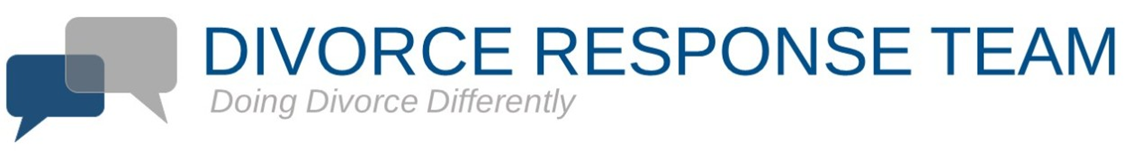 The Power of Virtual Divorce Coaching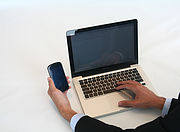 Virtual coaching is a great alternative to face-to-face coaching and removes the barriers of both time and place.   Meeting over the computer or via phone allows you privacy, focus and a visual connection with the convenience of working with your coach at the best time that works for you.  Through the power of Technology Certified Coaches at Divorce Response Team are able to provide support to anyone, anywhere and at any time; providing the privacy and discretion that you may need.  We know that time is valuable, and schedules are tight, Virtual Divorce Coaching allows you to pick the best time at the place that you choose; home, office or on the go.   Divorce Response Team is onboard to partner with you; we offer email and texting support with our several of our coaching packages.  Texting and email support enables you to reach out to your coach on any day and at any time, with no need to wait for your next scheduled appointment.    